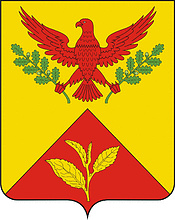 СОВЕТ ШАУМЯНСКОГО СЕЛЬСКОГО ПОСЕЛЕНИЯТУАПСИНСКОГО РАЙОНА СОЗЫВ – 3СЕССИЯ – LIIIРЕШЕНИЕот 07.11.2017г.                                                                                          № 138с. ШаумянО Порядке ведения перечня видов муниципального контроля и органов местного самоуправления, уполномоченных на их осуществление, на территории Шаумянского сельского поселения Туапсинского районаВ соответствии с Федеральными законами от 06.10.2003 № 131-ФЗ «Об общих принципах организации местного самоуправления в Российской Федерации», от 26 декабря 2008 года № 294-ФЗ «О защите прав юридических лиц и индивидуальных предпринимателей при осуществлении государственного контроля (надзора) и муниципального контроля», Совет Шаумянского сельского поселения Туапсинского района решил:1. Установить Порядок ведения перечня видов муниципального контроля и органов местного самоуправления, уполномоченных на их осуществление, на территории Шаумянского сельского поселения Туапсинского района (приложение).          2. Контроль за выполнением настоящего решения возложить на комиссию по социально-экономической политике, вопросам развития туризма, вопросам бюджета, налогов, малого и среднего бизнеса и предпринимательства.3. Настоящее решение вступает в силу со дня его официального обнародования.ГлаваШаумянского сельского поселенияТуапсинского района								 Л.М. КочьянПОРЯДОКведения перечня видов муниципального контроля и органов местного самоуправления, уполномоченных на их осуществление, на территории Шаумянского сельского поселения Туапсинского района1. Общие положения1.1. Порядок ведения перечня видов муниципального контроля и органов местного самоуправления, уполномоченных на их осуществление, на территории Вельяминовского сельского поселения Туапсинского района (далее – Порядок) разработан в соответствии с Федеральными законами от 06.10.2003 № 131-ФЗ «Об общих принципах организации местного самоуправления в Российской Федерации», от 26.12.2008 № 294-ФЗ «О защите прав юридических лиц и индивидуальных предпринимателей при осуществлении государственного контроля (надзора) и муниципального контроля». 1.2. Порядок устанавливает процедуру ведения перечня видов муниципального контроля и органов местного самоуправления, уполномоченных на их осуществление, на территории Вельяминовского сельского поселения Туапсинского района (далее – Перечень).1.3. Ведение Перечня осуществляется администрацией Шаумянского сельского поселения Туапсинского района.2. Ведение Перечня2.1. Перечень определяет виды муниципального контроля и органы местного самоуправления, уполномоченные на их осуществление, на территории Вельяминовского сельского поселения Туапсинского района.2.2. Ведение Перечня осуществляется на основании муниципального правового акта Шаумянского сельского поселения Туапсинского района, устанавливающего порядок организации и осуществления муниципального контроля в соответствующей сфере деятельности, а также полномочия органа местного самоуправления Шаумянского сельского поселения Туапсинского района на его осуществление, по форме согласно приложению к Порядку.2.3. В Перечень включается следующая информация:наименование вида муниципального контроля, осуществляемого на территории Вельяминовского сельского поселения Туапсинского района;наименование органа местного самоуправления Шаумянского сельского поселения Туапсинского района, уполномоченного на осуществление соответствующего вида муниципального контроля (с указанием наименования структурного подразделения органа местного самоуправления Шаумянского сельского поселения Туапсинского района, наделенного соответствующими полномочиями);реквизиты нормативных правовых актов Российской Федерации, Краснодарского края, муниципальных правовых актов Шаумянского сельского поселения Туапсинского района, регулирующих соответствующий вид муниципального контроля.2.4. Внесение изменений в Перечень осуществляется в течение 10 дней со дня принятия (издания) муниципального правового акта Шаумянского сельского поселения Туапсинского района, предусмотренного пунктом 2.2 Порядка, или внесения в него изменений.2.5. Перечень подлежит размещению на официальном сайте Шаумянского сельского поселения Туапсинского района в информационно-телекоммуникационной сети «Интернет».ГлаваШаумянского сельского поселенияТуапсинского района                         			                    Л.М. КочьянПЕРЕЧЕНЬвидов муниципального контроля и органов местного самоуправления,уполномоченных на их осуществление, на территории Шаумянского сельского поселения Туапсинского районаПРИЛОЖЕНИЕ №1к проекту решению Совета Шаумянского сельского поселенияТуапсинского района от 07.11.2017г. № 138ПРИЛОЖЕНИЕк Порядку ведения перечня                                                                                                                     видов муниципального контроля и                                                                                                                органов местного самоуправления,                                                                                                                        уполномоченных на их осуществление, на территории Шаумянского сельского поселения Туапсинского района№ п.Наименование вида муниципального контроля, осуществляемого на территории Шаумянского сельского поселения Туапсинского районаНаименование органа местного самоуправления Шаумянского сельского поселения Туапсинского района, уполномоченного на осуществление соответствующего вида муниципального контроля (с указанием наименования структурного подразделения органа местного самоуправления Шаумянского сельского поселения Туапсинского района, наделенного соответствующими полномочиями)Реквизиты нормативных правовых актов Российской Федерации, Краснодарского края, муниципальных правовых актов Шаумянского сельского поселения Туапсинского района, регулирующих соответствующий вид муниципального контроля1234